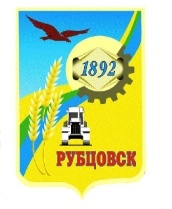 РУБЦОВСКИЙ ГОРОДСКОЙ СОВЕТ ДЕПУТАТОВАЛТАЙСКОГО КРАЯР Е Ш Е Н И Е 21 сентября  2023 г. № 200 	    г.РубцовскВ соответствии с законом Алтайского края «О наделении органов местного самоуправления государственными полномочиями в области создания и функционирования административных комиссий при местных администрациях» от 10.03.2009 № 12-ЗС Рубцовский городской Совет депутатов Алтайского краяР Е Ш И Л:          1. Внести в решение  Рубцовского городского Совета депутатов Алтайского края от 26.03.2021 № 596 «Об утверждении Положения  о порядке работы и функционирования Административной комиссии при Администрации города Рубцовска» изменение, дополнив статью 6 приложения к решению пунктом 6.3 следующего содержания:«6.3. Ответственный секретарь  административной комиссии составляет протокол об административном правонарушении, предусмотренном частью 1 статьи 20.25 Кодекса Российской Федерации об административных правонарушениях, в отношении  лица, не уплатившего административный штраф,».2. Настоящее решение  опубликовать в газете «Местное время».3. Настоящее решение вступает в силу после опубликования в газете «Местное время».              4. Контроль за исполнением данного  решения возложить на комитет Рубцовского городского Совета депутатов Алтайского края по законодательству, вопросам законности и местного самоуправления (Ю.В. Верещагин).Председатель Рубцовского городского Совета депутатов Алтайского края                                         С.П. ЧерноивановГлава города Рубцовска                                                          Д.З. ФельдманО внесении изменения в  решение Рубцовского городского Совета депутатов Алтайского края от 26.03.2021 № 596 «Об утверждении Положения о порядке работы и функционирования Административной комиссии при Администрации города Рубцовска»